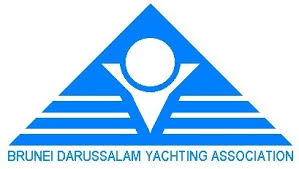 Amendment No 3After starting, Windsurfing target time to pass Mark DM1 is to be changed from 10 minutes to 15 minutes SI 15 is therefore changed as follows:15 TIME LIMITS AND TARGET TIMES  15.1If no boat has passed Mark 1 within the Mark 1 time limit the race will be abandoned. Failure to meet the target time will not be grounds for redress. This changes RRS 62.1(a). See Addendum C for Marathon special time limits.Jury ChairmanInaugural BDYA Sailing Championship 2019Leonard Chin IJ (MAS)22Sep2019 TRAPEZOID COURSE RACES TRAPEZOID COURSE RACES TRAPEZOID COURSE RACES TRAPEZOID COURSE RACESMARATHON RACE See Addendum CMARATHON RACE See Addendum CMARATHON RACE See Addendum CClassMark 1FinishTime Limit after 1st boatFINISHTime Limit after 1st boatOptimist15mins60mins15 mins2 Hrs30 minsLaser 4.715mins60mins15 mins2 Hrs30 minsLaser Std and Radial15mins60mins15 mins2 Hrs30 minsWindsurfing15mins40mins10mins2 Hrs30 mins